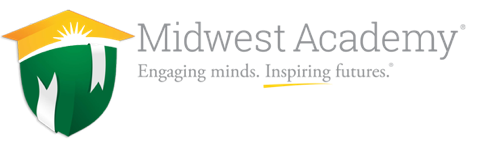 Sponsorship Information FormSponsor Information:Company/Family Name:  												Address:  														City, State, Zip:  													Phone:  														Email:  														I would like to sponsor the 2021 Midwest Academy gala at the 					 level.By signing below, you agree to pay the sponsorship amount stated above by February 26th, 2021.Signature								DatePrinted NameTo secure your sponsorship, please mail this form to the address below or email it to Amy Hartwig, ahartwig@mymwa.org.Mailing address:Midwest AcademyAttention: Development Office, Amy Hartwig1420 Chase CourtCarmel, IN 46032Your donation is 100% tax deductible and goes directly to supporting the education needed for so many talented individuals who will shape our future. Your donation will receive recognition on all of our social media platforms. Midwest Academy, a 501(c) 3 and is funded by tuition alone. Our EIN # is 35-1890348.Midwest Academy 1420 Chase Court, Carmel, IN 46032, 317-843-9500, www.mymwa.orgContact Amy Hartwig, ahartwig@mymwa.org for more information.